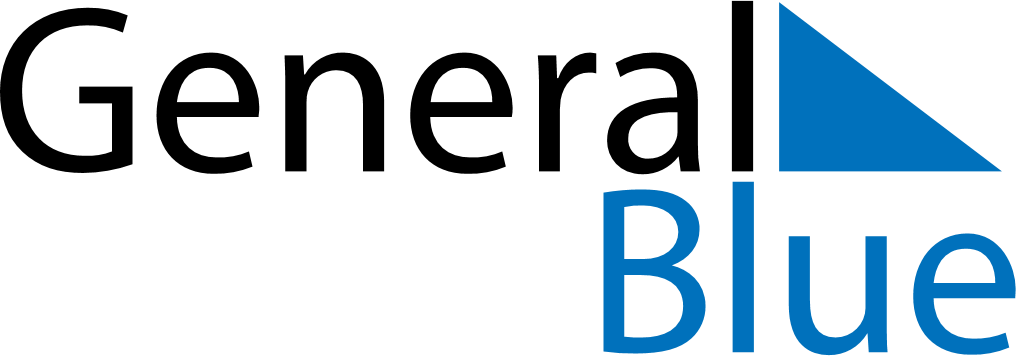 October 2019October 2019October 2019October 2019CuracaoCuracaoCuracaoSundayMondayTuesdayWednesdayThursdayFridayFridaySaturday123445678910111112Curaçao Day131415161718181920212223242525262728293031